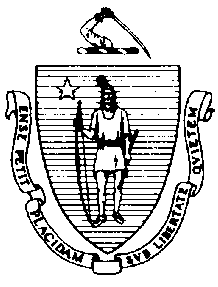 The Executive Office of Health and Human ServicesDepartment of Public HealthBureau of Environmental HealthCommunity Sanitation Program180 Beaman Street, West Boylston, MA 01583Phone: 508-792-7880 Fax: 508-792-7706TTY: 508-835-9796October 29, 2018David H. Tuttle, Superintendent Worcester County House of Corrections and Jail5 Paul X. Tivnan DriveWest Boylston, MA 01583	(electronic copy)Re: Facility Inspection - Worcester County House of Corrections and Jail, West BoylstonDear Superintendent Tuttle:In accordance with M.G.L. c. 111, §§ 5, 20, and 21, as well as Massachusetts Department of Public Health (Department) Regulations 105 CMR 451.000: Minimum Health and Sanitation Standards and Inspection Procedures for Correctional Facilities; 105 CMR 480.000: Storage and Disposal of Infectious or Physically Dangerous Medical or Biological Waste (State Sanitary Code, Chapter VIII); 105 CMR 590.000: Minimum Sanitation Standards for Food Establishments (State Sanitary Code Chapter X); the 2013 Food Code; 105 CMR 500.000 Good Manufacturing Practices for Food; and 105 CMR 205.000 Minimum Standards Governing Medical Records and the Conduct of Physical Examinations in Correctional Facilities; I conducted an inspection of the Worcester County House of Corrections and Jail on            October 17, 18, and 19, 2018 accompanied by Sergeant Noe Bard III, Environmental Health and Safety Officer, Officer Terrance Ward, Environmental Health and Safety Officer, Deputy Jason Butland, Lieutenant Eric Locke, and Diane Cook. Violations noted during the inspection are listed below including 226 repeat violations:HEALTH AND SAFETY VIOLATIONS(* indicates conditions documented on previous inspection reports)EntranceWaiting Area	No Violations NotedFisher Conference Room				No Violations NotedHallway	No Violations NotedAssistant Deputy Superintendent’s Office	No Violations NotedDeputy’s Office	No Violations NotedStaff Locker Room	No Violations NotedStaff Bathroom	No Violations NotedControl Room  105 CMR 451.200*	Food Storage, Preparation and Service: Food preparation not in compliance with          105 CMR 590.000, interior of microwave oven dirtyControl Bathroom	No Violations NotedKey Room	No Violations NotedHerman Building105 CMR 451.320*	Cell Size: Inadequate floor space in all cells105 CMR 451.343*	Electric Fixtures in Cell: No electrical outlet in all cellsA2 BlockControl Booth	No Violations NotedControl Bathroom	No Violations NotedDay Room 	No Violations NotedChemical Storage Room	No Violations NotedPaper Goods Storage	No Violations NotedStaff Room  105 CMR 451.353*	Interior Maintenance: Floor tiles damagedSlop Sink Room (Upstairs)  	No Violations NotedCells (Upstairs)105 CMR 451.353	Interior Maintenance: Floor paint damaged in cell # 41105 CMR 451.353	Interior Maintenance: Wall vent blocked in cell # 38Showers (Upstairs)	Unable to Inspect – In UseSlop Sink (Downstairs)	No Violations NotedCells (Downstairs)105 CMR 451.353*	Interior Maintenance: Floor paint damaged in cell # 53 and 55105 CMR 451.353	Interior Maintenance: Floor paint damaged in cell # 49, 61, and 64Showers (Downstairs)	Unable to Inspect Shower # 2 – In Use105 CMR 451.123*	Maintenance: Bottom of door frame rusted in shower # 1105 CMR 451.130	Hot Water: Shower water temperature recorded at 1280F in shower # 1Hallway		No Violations NotedStorage Closet		No Violations NotedA1 BlockControl Booth105 CMR 451.353*	Interior Maintenance: Ceiling tiles looseControl Bathroom105 CMR 451.123*	Maintenance: Floor paint damagedDay Room	No Violations NotedRoom # 6	No Violations NotedStorage # 5	No Violations NotedStorage # 4	No Violations NotedRoom # 3	No Violations NotedRoom # 2	Unable to Inspect – In UseRoom # 1	No Violations NotedSlop Sink (Upstairs)	No Violations NotedCells (Upstairs)105 CMR 451.123*	Maintenance: Toilet damaged in cell # 16Showers (Upstairs)	No Violations NotedSlop Sink (Downstairs)	No Violations NotedCells (Downstairs)105 CMR 451.353*	Interior Maintenance: Floor paint damaged in cell # 29 and 31105 CMR 451.353	Interior Maintenance: Floor paint damaged in cell # 17, 18, 21, 25, 27, and 28Showers (Downstairs)	No Violations NotedRec Area	No Violations NotedMAXI B105 CMR 451.320*			Cell Size: Inadequate floor space in all cellsControl	No Violations NotedControl Bathroom105 CMR 451.123*	Maintenance: Floor dirty 105 CMR 451.117	Toilet Fixtures: Toilet fixture dirtyLower Right Tier Day Room  	No Violations NotedSlop Sink	No Violations NotedShowers	No Violations NotedCells	No Violations NotedLower Left TierDay Room105 CMR 451.344	Illumination in Habitable Areas: Inadequate lighting, lights outCells105 CMR 451.130	Plumbing: Plumbing not maintained in good repair, toilet leaking in cell # 115105 CMR 451.353*	Interior Maintenance: Wall vent dusty in cell # 127105 CMR 451.353	Interior Maintenance: Wall vent blocked in cell # 135105 CMR 451.353	Interior Maintenance: Floor paint damaged in cell # 145105 CMR 451.353	Interior Maintenance: Wall damaged around toilet in cell # 131105 CMR 451.353	Interior Maintenance: Wall paint damaged in cell # 133Showers	No Violations NotedSlop Sink	No Violations NotedChemical Closet	No Violations NotedLower Disciplinary UnitUnable to Inspect –Not UsedUpper Left TierDay Room	No Violations NotedCells	No Violations NotedSlop Sink105 CMR 451.353	Interior Maintenance: Light switch not functioning properlyShowers 		No Violations NotedUpper Disciplinary Unit	No Violations NotedUpper Right TierDay Room  	No Violations NotedCells105 CMR 451.353*	Interior Maintenance: Wall vent dusty in cell # 328105 CMR 451.353	Interior Maintenance: Wall vent dusty in cell # 310 and 324105 CMR 451.353	Interior Maintenance: Floor paint damaged in cell # 310 and 334105 CMR 451.353	Interior Maintenance: Wall paint damaged in cell # 310, 312, and 322Showers105 CMR 451.123*	Maintenance: Epoxy damaged on wall in shower # 1Slop Sink	No Violations NotedChapel	No Violations NotedOffice (Right of Altar)	No Violations NotedHealth ServicesInterview Room # 1	No Violations NotedInterview Room # 2	No Violations NotedInfirmary Ward Bunk Room105 CMR 451.320*	Cell Size: Inadequate floor space in all cells105 CMR 451.200	Food Storage, Preparation and Service: Food storage not in compliance with                105 CMR 590.000, no functioning thermometer in refrigerator105 CMR 451.200	Food Storage, Preparation and Service: Food storage not in compliance with                  105 CMR 590.000, excessive ice buildup in freezerBathroom & Shower105 CMR 451.123*	Maintenance: Grout missing between wall tiles in showerExaminer’s Room  	No Violations NotedNurse’s Room	No Violations NotedPharmacy	No Violations NotedMental Health Offices	No Violations NotedBreak Room	No Violations NotedSupply Room w/o Sink	No Violations NotedInmate Bathroom  	No Violations NotedStaff Bathroom  	No Violations NotedSupply Closet with Sink  	No Violations NotedBiohazard Storage	No Violations NotedCentral Control105 CMR 451.200	Food Storage, Preparation and Service: Food storage not in compliance with                  105 CMR 590.000, excessive ice buildup in freezerControl Bathroom105 CMR 451.123*	Maintenance: Wall dirty near sinkProperty	No Violations NotedGymnasiumSlop Sink Closet (Hallway)105 CMR 451.344	Illumination in Habitable Areas: Light not functioning properly, light outBasketball Court105 CMR 451.350*	Structural Maintenance: Floor damaged105 CMR 451.350*	Structural Maintenance: Wall damaged105 CMR 451.350*	Structural Maintenance: Ceiling damaged 105 CMR 451.353*	Interior Maintenance: Ceiling paint damaged105 CMR 451.353*	Interior Maintenance: Gym equipment padding damagedBathroom with Showers 	Unable to Inspect Showers – Not Used105 CMR 451.126*	Water Supply: No hot water supplied to handwash sink # 1105 CMR 451.123	Maintenance: Ceiling vent dustyBooth	No Violations NotedStaff Bathroom  	No Violations NotedBathroom without Showers	No Violations NotedVISITING ROOMInmate Visiting Side105 CMR 451.353*	Interior Maintenance: Counter top damaged in booth # 1, 10, 12, and 14105 CMR 451.353*	Interior Maintenance: Wall damaged near phone in booth # 19 and 20Non-Inmate Visiting Side105 CMR 451.353*	Interior Maintenance: Floor paint damaged throughout area105 CMR 451.353*	Interior Maintenance: Wall damaged near phone in booth # 2Female Handicapped Bathroom  	No Violations NotedMale Handicapped Bathroom  	No Violations NotedFemale Bathroom  	No Violations NotedMale Bathroom  105 CMR 451.123*	Maintenance: Wall paint damaged near urinal  MAXI C105 CMR 451.320*	Cell Size: Inadequate floor space in all cellsControl Booth105 CMR 451.353	Interior Maintenance: Light shield missingBooth Bathroom105 CMR 451.123*	Maintenance: Bathroom generally dirty105 CMR 451.123*	Maintenance: Handwash sink dirtyUpper TierLeft-Side Day Room105 CMR 451.344	Illumination in Habitable Areas: Light not functioning properly, lights outRight-Side Day Room	No Violations NotedCells105 CMR 451.353*	Interior Maintenance: Ceiling paint damaged in cell # 418 and 430 105 CMR 451.353	Interior Maintenance: Ceiling paint damaged in cell # 433 and 435105 CMR 451.353	Interior Maintenance: Wall paint damaged in cell # 415Showers 			105 CMR 451.130	Plumbing: Plumbing not maintained in good repair, shower # 1 continually runningSlop Sink	No Violations NotedOld SegregationUnable to Inspect – Not UsedLower TierLeft-Side Day Room  	No Violations NotedRight-Side Day Room  105 CMR 451.344*	Illumination in Habitable Areas: Light not functioning properly, light outCells	No Violations NotedSlop Sink105 CMR 451.130	Plumbing: Plumbing not maintained in good repair, no hot water supplied to slop sinkShowers	No Violations NotedSegregationUnable to Inspect – Not UsedChemical Area105 CMR 451.353	Interior Maintenance: Wet mop stored in bucketDeignan Building105 CMR 451.320*	Cell Size: Inadequate floor space in all cellsControl Booth	No Violations NotedControl Booth Bathroom	No Violations NotedUpper West105 CMR 451.141	Screens: Screens missing within Day AreaShowers105 CMR 451.123*	Maintenance: Floor tiles damaged outside of showersCells105 CMR 451.353	Interior Maintenance: Light shield damaged in cell # 53Slop Sink Room105 CMR 451.353*	Interior Maintenance: Wall dirty around slop sinkBathroom  105 CMR 451.123*	Maintenance: Sink basin damaged at sink # 1 and 2Lower WestShowers105 CMR 451.123	Maintenance: Soap scum on walls in shower # 2Bathroom105 CMR 451.123*	Maintenance: Floor paint damaged105 CMR 451.123*	Maintenance: Sink basin damaged at sink # 1105 CMR 451.130*	Plumbing: Plumbing not maintained in good repair, faucet loose at handwash sink # 3Cells105 CMR 451.353*	Interior Maintenance: Wooden door damaged in cell # 41 and 44105 CMR 451.353	Interior Maintenance: Light shield missing in cell # 46Common Area105 CMR 451.344*	Illumination in Habitable Areas: Light not functioning properly, several lights outInterview Room  	No Violations NotedDry Storage	No Violations NotedChemical Closet	No Violations NotedLower EastShowers	No Violations NotedBathroom105 CMR 451.130*	Plumbing: Plumbing not maintained in good repair, faucet loose at handwash sink # 1Cells105 CMR 451.353*	Interior Maintenance: Floor damaged in cell # 2105 CMR 451.353*	Interior Maintenance: Light shield damaged in cell # 12105 CMR 451.353	Interior Maintenance: Light shield damaged in cell # 5 and 16105 CMR 451.353	Interior Maintenance: Light shield missing in cell # 7Slop Sink Room	No Violations NotedUpper EastSlop Sink Room105 CMR 451.130	Plumbing: Plumbing not maintained in good repair, drain cover missing on floor drainCells105 CMR 451.353*	Interior Maintenance: Wooden door damaged in cell # 32Showers105 CMR 451.123*	Maintenance: Paint damaged on access panel in shower # 2  Bathroom105 CMR 451.123*	Maintenance: Unfinished wood on ceiling above toilet # 2  Mini 5 Building105 CMR 451.320*	Cell Size: Inadequate floor space in all cellsBooth	No Violations NotedBooth Bathroom105 CMR 451.126*	Hot Water: Hot water temperature recorded at 820FCorridor 2 (Right Side)TV Room	No Violations NotedShowers105 CMR 451.123*	Maintenance: Soap scum on shower curtain in shower # 1 and 2Cells105 CMR 451.350*	Structural Maintenance: Wall damaged above top bunk in cell # 9105 CMR 451.350	Structural Maintenance: Wall damaged in cell # 6Middle CorridorChow Area	No Violations NotedWeight Room 105 CMR 451.353*	Interior Maintenance: Gym equipment padding damagedChemical Closet105 CMR 451.353*                    Interior Maintenance: Light shield missingOffice 	No Violations NotedCorridor 1 (Left Side)Hallway	No Violations NotedShowers105 CMR 451.130*	Plumbing: Plumbing not maintained in good repair, faceplates missing on shower and tub faucet in shower # 1105 CMR 451.123*	Maintenance: Soap scum on shower curtain in shower # 1 105 CMR 451.123	Maintenance: Shower # 2 out-of-orderOffice with Bathroom	No Violations NotedCells105 CMR 451.350	Structural Maintenance: Ceiling damaged above bed in cell # 13105 CMR 451.353	Interior Maintenance: Wall damaged in cell # 15Food ServiceStaff Dining Room	No Violations NotedStaff Serving LineFC 4-204.112(A)		Design and Construction, Functionality: No functioning thermometer in hot holding unitFC 4-501.114(C)(2)	Maintenance and Operation; Equipment: Quaternary ammonium solution lower than 	the manufacturers recommended concentrationSpice Closet	No Violations NotedStaff Bakery	No Violations NotedInmate Food Prep Area	No Violations NotedMilk Cooler  	No Violations NotedProduce Cooler	No Violations NotedPrep Cooler  FC 6-501.11*	Maintenance and Operation; Repairing: Facility not in good repair, floor tiles damagedTool Storage	No Violations NotedControl	No Violations NotedControl Bathroom	No Violations NotedFreezer	No Violations NotedDry Goods	No Violations NotedEntry 5 Area (Near Dry Goods)FC 6-202.15(A)(3)*	Design, Construction, and Installation; Functionality: Outer door not weather and 	vermin tightReceiving AreaFC 4-501.11(A)*	Maintenance and Operation, Equipment: Equipment not maintained in a state of good 	repair, exterior of several food carts damagedChemical Closet	No Violations NotedDishwasher AreaFC 6-501.11	Maintenance and Operation; Repairing: Facility not in good repair, warewash machine out-of-order3-Compartment Sink # 1 and 2	No Violations NotedPasta Room	No Violations NotedCan Room	No Violations NotedInmate Serving AreaFC 6-501.11	Maintenance and Operation; Repairing: Facility not in good repair, 1 hot holding unit out-of-orderFC 4-204.112(A)	Design and Construction, Functionality: No functioning thermometer in 2 hot holding unitsInmate Bathroom	No Violations NotedSchoolOffice (near entrance)	No Violations NotedEducation Director’s Office	No Violations NotedDeputy’s Office	No Violations NotedBreak Area in Hall105 CMR 451.200*	Food Storage, Preparation and Service: Food storage not in compliance with                105 CMR 590.000, gaskets damaged on right side refrigeratorTeacher’s Office	No Violations NotedMale Staff Bathroom  No Violations NotedClassroom # 5	No Violations NotedManager of Re-Entry/Intake Office	No Violations NotedClassroom # 4	No Violations NotedClassroom # 3	No Violations NotedClassroom # 2	No Violations NotedSocial Worker’s Office	No Violations NotedFemale Staff Bathroom  	No Violations NotedSlop Sink Room105 CMR 451.200	Food Storage, Preparation and Service: Food storage not in compliance with                105 CMR 590.000, food stored under chemicals105 CMR 451.353	Interior Maintenance: Standing water left in bucketLibraryUnable to Inspect – LockedParole Office	No Violations NotedCaptain’s Office	No Violations NotedReceivingCounty Lock Up 	No Violations NotedHolding Area # 1	No Violations NotedIntake Cages	No Violations NotedHolding Area # 2	No Violations NotedShakedown	No Violations NotedProperty Room  	No Violations NotedRecords105 CMR 451.200*	Food Storage, Preparation and Service: Food storage not in compliance with                105 CMR 590.000, refrigerator gaskets damagedRecord’s Bathroom105 CMR 451.123*	Maintenance: Sink faucet rustedUtility Closet	No Violations NotedOffices/Medical	105 CMR 451.353*	Interior Maintenance: Floor paint damaged in back officesID Room	No Violations NotedClassification105 CMR 451.200	Food Storage, Preparation and Service: Food storage not in compliance with                 105 CMR 590.000, no functioning thermometer in refrigeratorMaintenance CorridorStaff Bathroom 105 CMR 451.123	Maintenance: Missing light shieldInmate Bathroom  	No Violations NotedStaff Bathroom inside Office	No Violations NotedLaundry Area  105 CMR 451.200	Food Storage, Preparation and Service: Food storage not in compliance with                 105 CMR 590.000, interior of refrigerator dirty105 CMR 451.200	Food Storage, Preparation and Service: Food preparation not in compliance with          105 CMR 590.000, interior of microwave oven dirty 105 CMR 451.130	Plumbing: Plumbing not maintained in good repair, 1 washing machine out-of-orderTool Crib	No Violations NotedElectrical Shop	No Violations NotedMaintenance Break Room105 CMR 451.350	Structural Maintenance: Exterior door not rodent and weathertightWelding Area	No Violations NotedEHSO Office (Waste Log)105 CMR 480.500(A)(5)	Procedures; Records; Record-Keeping Log: Generator had no written documentation for all on-site waste storage areas including the capacity and duration of waste storageModular Administration BuildingLobbyWaiting Area	No Violations NotedMale Bathroom105 CMR 451.123*	Maintenance: Wall tiles missingFemale Bathroom	No Violations NotedMail Room	No Violations NotedControl 3105 CMR 451.353*	Interior Maintenance: Floor damaged throughout break areaControl Bathroom105 CMR 451.123*	Maintenance: Floor tiles missing and damagedSpecial Services CorridorArmorer’s Office 	No Violations Noted Female Bathroom	No Violations NotedMale Bathroom  	No Violations NotedSlop Sink Room	Unable to Inspect – LockedD-Board Office	No Violations NotedDispatch 	No Violations NotedEvidence Closet	No Violations Noted3 Offices	No Violations NotedFemale Locker Room  105 CMR 451.123*	Maintenance: Wall cracked in handicapped shower 105 CMR 451.123	Maintenance: Light out over showersMale Locker Room105 CMR 451.123*	Maintenance: Grab bar rusted in handicapped shower105 CMR 451.123*	Maintenance: Floor dirty in shower # 1105 CMR 451.123	Maintenance: Floor dirty in handicapped shower105 CMR 451.123	Maintenance: Light outStaff Training Room A & B 	105 CMR 451.353	Interior Maintenance: Unlabeled chemical bottle in training room BInvestigations Office	No Violations Noted2nd FloorPersonnel Offices 	No Violations NotedBreak Room  	No Violations NotedCopy Room	No Violations NotedCloset with Microwave	No Violations NotedDeputy’s Office/Legal	No Violations NotedFacility Director’s Office	No Violations NotedNorth Male Bathroom (near slop sink)	No Violations NotedSlop Sink Room105 CMR 451.353*	Interior Maintenance: Floor tiles missingNorth Female Bathroom (near slop sink)	No Violations NotedAssistant Superintendent’s Office	No Violations NotedSouth Male Bathroom 	No Violations NotedSouth Female Bathroom  	No Violations NotedInternal Affairs	No Violations NotedTrapPedestrian Trap	No Violations NotedBathroom in Pedestrian Trap	No Violations NotedVisits Waiting Area105 CMR 451.353*	Interior Maintenance: Baseboard damaged near trap and door leading to exteriorModular GymInmate Bathroom # 104105 CMR 451.126*	Water Supply: No hot water supplied to handwash sink 105 CMR 451.124*	Water Supply: Insufficient cold water supply in quantity and pressure at handwash sink Staff Bathroom # 105105 CMR 451.123*	Maintenance: Wall access panel rusted105 CMR 451.123*	Maintenance: Shower floor dirtySprinkler Room/Mop Closet	No Violations NotedStorage Room # 108	No Violations NotedGym105 CMR 451.350*	Structural Maintenance: Wall damaged
105 CMR 451.353*	Interior Maintenance: Walls dirty throughout gym105 CMR 451.141*	Screens: Several screens damagedControl # 102	No Violations NotedModular Infirmary2nd FloorInmate Bathroom # 244105 CMR 451.123*	Maintenance: Wall tiles missing105 CMR 451.123*	Maintenance: Floor tiles damaged105 CMR 451.110(A)	Hygiene Supplies at Toilet and Handwash Sink: No soap at handwash sink 105 CMR 451.110(A)	Hygiene Supplies at Toilet and Handwash Sink: No paper towels at handwash sinkOffice # 256	No Violations NotedHolding Cell	No Violations NotedNurse’s Station # 233105 CMR 451.353*	Interior Maintenance: Floor tiles damagedRoom # 234	No Violations NotedSlop Sink # 245	No Violations NotedRoom # 236	No Violations NotedMale Bathroom # 243105 CMR 451.123*	Maintenance: Ceiling water damaged 105 CMR 451.123*	Maintenance: Wood left unfinished under sink and toiletX-Ray Room # 242105 CMR 451.110(B)	Hygiene Supplies at Toilet and Handwash Sink: No waste receptacle at handwash sinkRoom # 237	No Violations NotedSlop Sink Room # 238	No Violations NotedLieutenant’s Office # 239	No Violations NotedRoom # 241	No Violations NotedMental Health Office # 248105 CMR 451.353*	Interior Maintenance: Ceiling tile missing105 CMR 451.350*	Structural Maintenance: Ceiling leakingParole Office # 250105 CMR 451.141*	Screens: Screens damagedDentist Room # 253105 CMR 451.141*	Screens: Screens damaged105 CMR 451.126	Hot Water: Hot water temperature recorded at 600FRoom # 254105 CMR 451.353*	Interior Maintenance: Floor tiles missing105 CMR 480.100(B)	Storage: Absorbent flooring in waste storage area, floor damaged exposing untreated woodDiabetic Office (in Room # 254)	No Violations NotedOffice # 246Unable to Inspect – Not UsedFemale Bathroom # 258105 CMR 451.123*	Maintenance: Floor tiles damagedNurse’s Office # 232105 CMR 451.353	Interior Maintenance: Floor tiles damagedBreak Room (Medical Records) # 214	No Violations NotedRoom # 230Unable to Inspect – Not UsedCell # 226-229Unable to Inspect – Not UsedHandicapped ShowerUnable to Inspect – Not UsedCaptain’s Office	No Violations NotedOptometrist’s Office # 222	No Violations NotedAdministrator’s Office	No Violations NotedHIV Office	No Violations NotedSupply Closet	No Violations NotedCell # 206-209Unable to Inspect – Not UsedDOL UnitUnable to Inspect – Not UsedMedical Closet (End of Hallway)	No Violations Noted1st FloorMod Med Line  Unable to Inspect – Not UsedClassroomsUnable to Inspect – Not UsedHallway between Classrooms105 CMR 451.353*	Interior Maintenance: Door frame damaged and rusted on door leading to exteriorRoll Call Room (New) 105 CMR 451.353*	Interior Maintenance: Floor tiles damaged 105 CMR 451.141*	Screens: Screens damaged105 CMR 451.353	Interior Maintenance: Ceiling vent missing grille/louverClassroom OfficeUnable to Inspect – Not UsedRoll Call Room (Old)Unable to Inspect – Not UsedBreak AreaUnable to Inspect – Not UsedBathroom # 108Unable to Inspect – Not UsedSlop Sink # 109Unable to Inspect – Not UsedStorage AreaUnable to Inspect – Not UsedModular Visiting AreaVisiting SectionsSection A (Non-Inmate Side)	No Violations NotedClassifications Office	No Violations NotedAdditional Offices105 CMR 451.353	Interior Maintenance: Floor tiles damagedSection B (Non-Inmate Side)	No Violations NotedSection C (Non-Inmate Side)	No Violations NotedSocial Workers Office105 CMR 451.353*	Interior Maintenance: Floor tiles missing outside of office105 CMR 451.200	Food Storage, Preparation and Service: Food storage not in compliance with                  105 CMR 590.000, no functioning thermometer in refrigeratorSection A-C (Inmate Side)105 CMR 451.353*	Interior Maintenance: Floor tiles damaged and missingBack AreaBathroom near Slop Sink105 CMR 451.123*	Maintenance: Floor dirty105 CMR 451.126*	Hot Water: Hot water temperature recorded at 800F105 CMR 451.123*	Maintenance: Faucet fixture dirty105 CMR 451.353*	Interior Maintenance: Floor tiles missing outside bathroomSlop Sink  105 CMR 451.353*	Interior Maintenance: Floor tiles missingSocial Worker Interview Area105 CMR 451.353*	Interior Maintenance: Small holes in floor throughout area105 CMR 451.353*	Interior Maintenance: Floor tiles damagedIP Break Room105 CMR 451.353*	Interior Maintenance: Floor tiles damaged Inmate Interview Room105 CMR 451.353*	Interior Maintenance: Floor tiles damagedSide Door Exit to Yard105 CMR 451.353*	Interior Maintenance: Floor tiles missing at doorReceiving Entrance Hallway105 CMR 451.353*	Interior Maintenance: Floor tiles damagedPersonal Property # 1105 CMR 451.353*	Interior Maintenance: Floor tiles missing and damaged105 CMR 451.353*	Interior Maintenance: Hole in ceiling in far back corner105 CMR 451.353*	Interior Maintenance: Ceiling water damaged105 CMR 451.353*	Interior Maintenance: Ceiling vent not secured to ceilingChemical Room105 CMR 451.353	Interior Maintenance: Wet mop stored in bucketPersonal Property # 2105 CMR 451.383(B)	Fire Safety System: Facility not in compliance with State Building Code provisions for fire safety, items stored within 18 inches of ceilingUrinalysis Storage105 CMR 451.353*	Interior Maintenance: Ceiling panel not secured 105 CMR 451.383(B)	Fire Safety System: Facility not in compliance with State Building Code provisions for fire safety, items stored within 18 inches of ceilingUrinalysis Office105 CMR 480.500(A)(3)*	Procedures; Records; Record-Keeping Log: Urine testing chemicals stored in the refrigerator with food Slop Sink Room	No Violations NotedInmate Bathroom # 119105 CMR 451.123*	Maintenance: Wall and wall tiles damaged near toilet 105 CMR 451.110(A)*	Hygiene Supplies at Toilet and Handwash Sink: No paper towels at handwash sink105 CMR 451.123	Maintenance: Hole in floor near toilet105 CMR 451.123	Maintenance: Ceiling vent not secured to ceilingStaff Bathroom # 120	No Violations NotedShower # 118	No Violations NotedShower # 117	No Violations NotedProcessing Area105 CMR 451.353*	Interior Maintenance: Floor tiles damaged  Waiting Room105 CMR 451.353*	Interior Maintenance: Floor paint damagedBreak Area105 CMR 451.353*	Interior Maintenance: Floor tiles damagedBack AreaSally Port105 CMR 451.353*	Interior Maintenance: Floor tiles damaged105 CMR 451.350*	Structural Maintenance: Exterior door not rodent and weathertightClothing Room  105 CMR 451.353*	Interior Maintenance: Floor tile damaged  105 CMR 451.353	Interior Maintenance: Ceiling vent dustyCourt Storage105 CMR 451.353*	Interior Maintenance: Floor tiles missing105 CMR 451.353*	Interior Maintenance: Light rusted105 CMR 451.353*	Interior Maintenance: Walls left unfinished105 CMR 451.353	Interior Maintenance: Mold observed on bottom of wall near doorway105 CMR 451.353*	Interior Maintenance: Ceiling tiles missingCells 				105 CMR 451.353*	Interior Maintenance: Window sill damaged in cell # 104105 CMR 451.353*	Interior Maintenance: Wall damaged by door in cell # 105105 CMR 451.353	Interior Maintenance: Wall damaged in cell # 104105 CMR 451.353*	Interior Maintenance: Ceiling damaged in cell # 105105 CMR 451.353	Interior Maintenance: Ceiling damaged in cell # 104VOC Laundry1st FloorInmate Bathroom  105 CMR 451.123*	Maintenance: Floor paint damaged105 CMR 451.123	Maintenance: Strong odor present 105 CMR 451.123	Maintenance: Urinal dirtyLaundry	No Violations NotedChemical Storage	No Violations NotedClothing Storage Room105 CMR 451.383(B)	Fire Safety System: Facility not in compliance with State Building Code provisions for fire safety, items stored within 18 inches of ceilingOffice	No Violations NotedSlop Sink Closet  	No Violations NotedStaff Bathroom  105 CMR 451.123*	Maintenance: Floor paint damagedClassrooms A-D	No Violations NotedIT Break Area	No Violations NotedHallway	No Violations Noted2nd FloorRoom # 203105 CMR 451.353*	Interior Maintenance: Ceiling tiles water damaged105 CMR 451.353*	Interior Maintenance: Wall vent missing grille/louverRoom # 210	No Violations NotedRoom # 202105 CMR 451.360*	Protective Measures: Bird droppings observed on floor105 CMR 451.360	Protective Measures: Dead bird observedH Building105 CMR 451.320*	Cell Size: Inadequate floor space in all cells105 CMR 451.343*	Electric Fixtures in Cell: No electrical outlet in all cellsControl Booth105 CMR 451.350*	Structural Maintenance: Ceiling tiles damaged105 CMR 451.353*	Interior Maintenance: Floor tiles missing and damagedControl Bathroom105 CMR 451.123*	Maintenance: Floor tiles missing in bathroom105 CMR 451.123	Maintenance: Walls dirtyCells105 CMR 451.350*	Structural Maintenance: Unable to open or close window in cell # 108, 109, 110, 112, 115, 120, and 126105 CMR 451.350	Structural Maintenance: Unable to open or close window in cell # 101, 103, 122, 124, and 134105 CMR 451.350*	Structural Maintenance: Window leaking in cell # 113105 CMR 451.350	Structural Maintenance: Window leaking in cell # 103105 CMR 451.353*	Interior Maintenance: Wall paint damaged in cell # 131, 137, and 143105 CMR 451.353	Interior Maintenance: Desk seat damaged in cell # 124105 CMR 451.130	Plumbing: Plumbing not maintained in good repair, toilet/handwash sink unit leaking in cell # 134105 CMR 451.340	Illumination: Insufficient lighting, light out over handwash sink in cell # 103Day Room	No Violations NotedChemical Room	No Violations NotedInterview Room	No Violations NotedShowers	No Violations NotedI BuildingControl Booth105 CMR 451.350*	Structural Maintenance: Ceiling tiles damagedControl Bathroom105 CMR 451.123*	Maintenance: Floor paint damaged105 CMR 451.126	Hot Water: Hot water temperature recorded at 900FCells105 CMR 451.350*	Structural Maintenance: Unable to open and close window in cell # 176, 178, and 194105 CMR 451.350	Structural Maintenance: Unable to open and close window in cell # 168, 171, and 215105 CMR 451.353	Interior Maintenance: Wall paint damaged in cell # 172, 173, 181, and 196Interview Room	No Violations NotedSlop Sink105 CMR 451.353*	Interior Maintenance: Floor paint damaged  Day Room	No Violations NotedShowers	Unable to Inspect Shower # 1, 3, and 4 – In Use105 CMR 451.123*	Maintenance: Column outside shower damaged at shower # 3 and 7105 CMR 451.123	Maintenance: Drain flies observed in shower # 6 and 8105 CMR 451.123	Maintenance: Dead drain flies observed on walls and ceiling in shower # 5 and 6J BuildingCells105 CMR 451.350*	Structural Maintenance: Unable to open or close window in cell # 240 and 241105 CMR 451.350	Structural Maintenance: Unable to open or close window in cell # 251, 276, and 280105 CMR 451.353	Interior Maintenance: Wall paint damaged in cell # 225, 257, 263, and 270105 CMR 451.353	Interior Maintenance: No light switch for light over sink in cell # 276Day Room105 CMR 451.200	Food Storage, Preparation and Service: Food preparation not in compliance with          105 CMR 590.000, interior of microwave damagedSlop Sink Room	No Violations NotedInterview Room   	No Violations NotedShowers105 CMR 451.123*	Maintenance: Column outside shower damaged at shower # 3 and 7105 CMR 451.123	Maintenance: Floor dirty in shower # 1 and 6105 CMR 451.123	Maintenance: Soap scum on walls in shower # 5 and 6105 CMR 451.123	Maintenance: Drain flies observed in shower # 5105 CMR 451.123	Maintenance: Dead drain flies observed on ceiling in shower # 5, 6, and 7K Building105 CMR 451.320*	Cell Size: Inadequate floor space in all cells105 CMR 451.343*	Electric Fixtures in Cell: No electrical outlet in all cells Control Booth105 CMR 451.353	Interior Maintenance: Ceiling tiles water stainedControl Bathroom	Unable to Inspect – In UseDay Room105 CMR 451.353*	Interior Maintenance: Seat padding damaged at tables105 CMR 451.200	Food Storage, Preparation and Service: Food preparation not in compliance with          105 CMR 590.000, interior of microwave damagedCells105 CMR 451.350*	Structural Maintenance: Unable to open or close window in cell # 303105 CMR 451.350	Structural Maintenance: Unable to open or close window in cell # 300105 CMR 451.350	Structural Maintenance: Window leaking in cell # 350105 CMR 451.353	Interior Maintenance: Blocked vent in cell # 305 and 307105 CMR 451.353	Interior Maintenance: Wall paint damaged in cell # 280, 325, and 327105 CMR 451.340*	Illumination: Insufficient lighting, light over sink out in cell # 326Showers	No Violations NotedChemical Room105 CMR 451.353	Interior Maintenance: Wet mop stored in bucketInterview Room	No Violations NotedL Building105 CMR 451.320*	Cell Size: Inadequate floor space in all cells105 CMR 451.343*	Electric Fixtures in Cell: No electrical outlet in all cells Day Room	No Violations NotedCells105 CMR 451.350*	Structural Maintenance: Unable to open or close window in cell # 354, 357, 360, and 385105 CMR 451.350	Structural Maintenance: Unable to open or close window in cell # 367105 CMR 451.353	Interior Maintenance: Wall paint damaged in cell # 372Showers105 CMR 451.123*	Maintenance: Wall paint damaged in shower # 2 and 3Chemical Room	No Violations NotedInterview Room	No Violations NotedWork ReleaseControl Booth	No Violations NotedStrip Search Room105 CMR 451.353*	Interior Maintenance: Ceiling tiles water damaged  105 CMR 451.353*	Interior Maintenance: Floor tiles damaged   Chemical Closet  105 CMR 451.353*	Interior Maintenance: Ceiling tiles water damaged  Office	No Violations NotedDay Room	No Violations NotedStorage Room	No Violations NotedLaundry  105 CMR 451.353*	Interior Maintenance: Floor tiles damaged  105 CMR 451.353	Interior Maintenance: One dryer out-of-orderRight CorridorCells105 CMR 451.353*	Interior Maintenance: Ceiling paint damaged near window in cell # 11105 CMR 451.350	Structural Maintenance: Window not weathertight in cell # 7Showers105 CMR 451.123*	Maintenance: Floor tiles damaged in shower # 2, 3, and 4105 CMR 451.123	Maintenance: Walls dirty in shower # 4105 CMR 451.130	Plumbing: Plumbing not maintained in good repair, shower # 4 leakingStaff Bathroom  105 CMR 451.123*	Maintenance: Ceiling paint damagedInmate Bathroom	No Violations NotedLeft CorridorCells105 CMR 451.340*	Illumination: Insufficient lighting, light out in cell # 4105 CMR 451.353	Interior Maintenance: Uncovered junction box in cell # 6Slop Sink Room105 CMR 451.130*	Plumbing: Plumbing not maintained in good repair, drain cover missingShowers105 CMR 451.123*	Maintenance: Ceiling louver/grille missing105 CMR 451.123*	Maintenance: Mold observed on ceiling tiles105 CMR 451.123*	Maintenance: Floor tiles missing in shower # 5105 CMR 451.123*	Maintenance: Wall tiles damaged in shower # 5Inmate Bathroom105 CMR 451.123*	Maintenance: Partitions damaged in stall # 2 and 3105 CMR 451.130*	Plumbing: Plumbing not maintained in good repair, faucet loose at handwash sink # 1105 CMR 451.126	Water Supply: No cold water supplied to handwash sink # 2Chow Hall and Storage Rooms105 CMR 451.353*	Interior Maintenance: Seats damaged at dining tablesOld Kitchen Area	No Violations NotedTower1st Floor105 CMR 451.353*	Interior Maintenance: Floor dirty2nd Floor105 CMR 451.350*	Structural Maintenance: Wall damaged105 CMR 451.353*	Interior Maintenance: Wall paint damaged105 CMR 451.350*	Structural Maintenance: Ceiling damaged105 CMR 451.344*	Illumination in Habitable Areas: Light not functioning properly, light out105 CMR 451.126*	Hot Water: Hot water temperature recorded at 900F at handwash sink105 CMR 451.123*	Maintenance: Floor dirty3rd Floor105 CMR 451.350*	Structural Maintenance: Wall damaged105 CMR 451.353*	Interior Maintenance: Wall board missing105 CMR 451.344*	Illumination in Habitable Areas: Light not functioning properly, missing light bulbs in light fixtureWarehouse Building (outside)Staff GymWeight Area105 CMR 451.353*	Interior Maintenance: Equipment padding damagedFemale Bathroom/Locker Room105 CMR 451.123*	Maintenance: Wall water damaged near toilet105 CMR 451.123	Maintenance: Caulking damaged around drain in showerMale Bathroom /Locker Room 	(Unable to Inspect Toilet – In Use)105 CMR 451.123*	Maintenance: Column damaged outside shower105 CMR 451.123*	Maintenance: Mold observed on bench seat in shower105 CMR 451.123	Maintenance: Ceiling vent dustyChemical Room	No Violations NotedOffice 	No Violations NotedWarehouse 	Office	No Violations NotedBreak Area	No Violations Noted
Inmate Bathroom	No Violations NotedStaff Bathroom	No Violations NotedChemical Room  	No Violations NotedWalk-In Freezer	No Violations NotedDry Storage Closet	No Violations NotedExterior Cooler # 1105 CMR 451.200	Food Storage, Preparation and Service: Food storage not in compliance with                   105 CMR 590.000, interior siding damaged right side of cooler Exterior Cooler # 2	No Violations NotedGarageTransportation Office	No Violations NotedKitchen Area	No Violations NotedBathroom  	No Violations NotedStaff Bathroom  	No Violations NotedTool Room  	No Violations NotedWash Room	No Violations NotedGarage Room  	No Violations NotedKey Control	No Violations NotedAnnex105 CMR 451.322*	Cell Size: Inadequate floor space Control Booth	No Violations NotedControl Bathroom105 CMR 451.126*	Hot Water: Hot water temperature recorded at 1500FVisiting Area (outside)	No Violations NotedFemale Staff Bathroom  	No Violations NotedStaff Locker Room	No Violations NotedMale Staff Bathroom/Storage  	No Violations NotedVisiting Area (inside)105 CMR 451.130*	Plumbing: Plumbing not maintained in good repair, bubbler out-of-orderFood Service Area105 CMR 451.110(B)	Hygiene Supplies at Toilet and Handwash Sink: No waste receptacle at handwash sinkDining Area105 CMR 451.350*	Structural Maintenance: Exterior door not rodent and weathertightSocial Worker’s Office	No Violations NotedShowersUnable to Inspect – In UseStorage/Boiler Room	No Violations NotedMedical105 CMR 451.353*	Interior Maintenance: Exam table padding damaged105 CMR 451.353	Interior Maintenance: Handwash sink rusted105 CMR 480.500(B)(2)(e)(2)	Procedures; Records; Record-Keeping Log: Generator did not maintain a record-keeping log for waste received from affiliated small scale generatorChemical Closet with Books	No Violations NotedToilets105 CMR 451.124*	Water Supply: Insufficient cold water supply in quantity and pressure at handwash sink/toilet unit # 5 and 8105 CMR 451.126	Water Supply: No cold water supplied to handwash sink/toilet unit # 1105 CMR 451.124*	Water Supply: Insufficient hot water supply in quantity and pressure at handwash sink/toilet unit # 11105 CMR 451.124*	Water Supply: Insufficient water supply in quantity and pressure at handicapped handwash sink/toilet unit 105 CMR 451.130	Plumbing: Plumbing not maintained in good repair, handwash sink/toilet unit # 1 not draining properlySink Area  105 CMR 451.124	Water Supply: Insufficient cold water supply in quantity and pressure at handwash       sink # L2 and L3105 CMR 451.124	Water Supply: Insufficient hot water supply in quantity and pressure at handwash             sink # L3105 CMR 451.126*	Water Supply: No cold water supplied to middle handwash sink TV Area105 CMR 451.130*	Plumbing: Plumbing not maintained in good repair, bubbler out-of-orderSleeping Area105 CMR 451.101	Blankets: Blanket damaged at bed # 7Meeting Room # 1105 CMR 451.340*	Illumination: Insufficient lighting, 1 light outLaundry  	No Violations NotedObservations and Recommendations The inmate population was 972 at the time of inspection.During the kitchen inspection, the warewash machine was out-of-order. It was stated that the facility would continue to use Styrofoam trays for food service and manually wash, rinse, and sanitize food prep items.The Department recommends that all showers be identified with a numbering system. This will assist the Department and correctional employees to better identify where issues exist.There were areas of the Modular Infirmary Building that were no longer used and certain areas had restricted access. Inmates have been re-located to the Health Services Infirmary Ward Bunk Room. The Department requests to be kept apprised of any additional changes to the usage of this building.  This facility does not comply with the Department’s Regulations cited above. In accordance with 105 CMR 451.404, please submit a plan of correction within 10 working days of receipt of this notice, indicating the specific corrective steps to be taken, a timetable for such steps, and the date by which correction will be achieved. The plan should be signed by the Superintendent or Administrator and submitted to my attention, at the address listed above.To review the specific regulatory requirements please visit our website at www.mass.gov/dph/dcs and click on "Correctional Facilities" (available in both PDF and RTF formats).To review the Food Establishment regulations please visit the Food Protection website at www.mass.gov/dph/fpp and click on “Retail Food”. Then under “Regulations” click “2013 Food Code Merged with 105 CMR 590 and 2013 Food Code”  To review the Labeling regulations please visit the Food Protection website at www.mass.gov/dph/fpp and click on “Food Processing”. Then under “Regulations” click “105 CMR 500.000: Good Manufacturing Practices for Food” This inspection report is signed and certified under the pains and penalties of perjury.									Sincerely,									Kerry Wagner, MPH									Environmental Health Inspector, CSP, BEHcc:	Monica Bharel, MD, MPH, Commissioner, DPHJana Ferguson, Director, BEH	Steven Hughes, Director, CSP, BEHMarylou Sudders, Secretary, Executive Office of Health and Human Services 	Thomas Turco, Commissioner, DOC   							(electronic copy)	Sergeant Noe Bard III, EHSO								(electronic copy)Officer Terrance Ward, EHSO  								(electronic copy)Diane M. Cook, WSCO Policy, Accreditation & Program Development Coordinator 	(electronic copy)Margaret Lee, Administrative Assistant, West Boylston Board of Health			(electronic copy)	Clerk, Massachusetts House of Representatives	Clerk, Massachusetts Senate	Daniel Bennett, Secretary, EOPSS							(electronic copy)Nelson Alves, Director, Policy Development and Compliance Unit 			(electronic copy)CHARLES D. BAKERGovernorKARYN E. POLITOLieutenant Governor  